Εκδηλώσεις μνήμης από το Δήμο Ζίτσας στη Χίνκα και τη ΜπάφραΜε δύο σεμνές τελετές  στη Χίνκα και τη Μπάφρα, το πρωί της Κυριακής (19/7/2015) ο Δήμος Ζίτσας τίμησε τη μνήμη δημοτών που είχαν χάσει τη ζωή τους στη διάρκεια της Γερμανικής κατοχής και του εμφυλίου πολέμου που ακολούθησε.ΣΤΗ ΧΙΝΚΑΕβδομήντα δύο χρόνια συμπληρώθηκαν  από τη θηριωδία των Γερμανών κατακτητών  στη Χίνκα και ο Δήμος Ζίτσας τίμησε  τη μνήμη των νεκρών δημοτών του. Στον τόπο του μαρτυρίου, στο μνημείο των σφαγιασθέντων κατοίκων της Χίνκας, την Κυριακή 11 το πρωί, τελέσθηκε επιμνημόσυνη δέηση και κατάθεση στεφάνων παρουσία του Προέδρου του Περιφερειακού Συμβουλίου, Σταύρου Παργανά, του Δημάρχου Ζίτσας, Μιχάλη Πλιάκου, του Προέδρου της Τοπικής Κοινότητας, του Προέδρου  του Πολιτιστικού Συλλόγου, κατοίκων και συγγενών των θυμάτων της ναζιστικής θηριωδίας. ΣΤΗ ΜΠΑΦΡΑ Την ίδια ώρα στην Τοπική Κοινότητα Μπάφρας Δήμου Ιωαννιτών, ο Δήμος Ζίτσας τέλεσε  επιμνημόσυνη δέηση στη   μνήμη των κατοίκων της Ελεούσας, Γεωργίου Λώλα και Στέφανου Πανταζή, που το καλοκαίρι του 1946 είχαν συλληφθεί και καταδικαστεί σε θάνατο από το Στρατοδικείο Ιωαννίνων. Στο μνημείο που έχει φιλοτεχνηθεί στον τόπο της εκτέλεσης μεταξύ Μπάφρας και Κουτσελιού, παρευρέθησαν και κατέθεσαν στεφάνια ο αντιδήμαρχος Αλκιβιάδης Βότσικας, ο Πρόεδρος της Δημοτικής Ενότητας Ελεούσας, εκπρόσωποι φορέων και συγγενείς των δύο εκτελεσθέντων. Στην ομιλία του ο αντιδήμαρχος Ζίτσας μεταξύ άλλων ανέφερε: «Η σημερινή τελετή αποτελεί ηθικό καθήκον για όλους μας ώστε  να κρατήσουμε άσβεστη τη μνήμη, να πάρουμε δύναμη και κουράγιο από τον αγώνα των προγόνων μας και να διδαχθούμε από τα λάθη τους, προκειμένου ενωμένοι αυτή τη φορά να αντιμετωπίσουμε τους κινδύνους και τις προκλήσεις που δημιουργούνται». 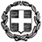 ΕΛΛΗΝΙΚΗ ΔΗΜΟΚΡΑΤΙΑΝΟΜΟΣ ΙΩΑΝΝΙΝΩΝΔΗΜΟΣ ΖΙΤΣΑΣΕΔΡΑ ΕΛΕΟΥΣΑ…………………………………………………………………………….ΕΛΛΗΝΙΚΗ ΔΗΜΟΚΡΑΤΙΑΝΟΜΟΣ ΙΩΑΝΝΙΝΩΝΔΗΜΟΣ ΖΙΤΣΑΣΕΔΡΑ ΕΛΕΟΥΣΑ…………………………………………………………………………….ΓΡΑΦΕΙΟ ΔΗΜΑΡΧΟΥ                                                                  ΓΡΑΦΕΙΟ ΔΗΜΑΡΧΟΥ                                                                  Ταχ. Δ/νση:Λεωφ. Ελευθερίας & Ευκλείδη, 454 45, Ιωάννινα       Τηλ.:             2653360026-2653360030Ελεούσα,  21/07/2015        Fax:2651062794        Εmail: zitsa@zitsa.gov.gr